Uwaga: karta usług została opracowana w celu ułatwienia załatwienia spraw. Aktualność karty jest sprawdzana nie rzadziej niż raz w roku. Data ostatniego sprawdzenia znajduje się w tabeli poniżej w pozycji „sprawdził”. W przypadku wystąpienia  zmian w zakresie załatwiania sprawy karty są publikowane w ciągu 7 dni. Aktualne przepisy prawa opublikowane są w Dzienniku Ustawa -  https://dziennikustaw.gov.pl/DU oraz Internetowym Systemie Aktów Prawnych (ISAP) - https://isap.sejm.gov.pl/isap.nsf/home.xsp 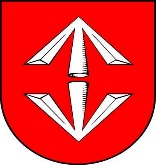 KARTA USŁUGIWGN/10Urząd Miejski w Grodzisku MazowieckimEdycja: 20KARTA USŁUGIWGN/10Urząd Miejski w Grodzisku MazowieckimStrona: 1/2Nazwa usługiUSTALENIE NUMERU PORZĄDKOWEGO BUDYNKU (ADRESU)USTALENIE NUMERU PORZĄDKOWEGO BUDYNKU (ADRESU)Odpowiedzialny za daną usługęKatarzyna Wysocka – Naczelnik Wydziału Gospodarki NieruchomościamiStanisław Majer – Główny SpecjalistaKatarzyna Wysocka – Naczelnik Wydziału Gospodarki NieruchomościamiStanisław Majer – Główny SpecjalistaMiejsce załatwienia sprawynr telefonu, e-mailskładanie dokumentów - Sala Obsługi Mieszkańców (parter)Urząd Miejski, ul. T.Kościuszki 12A 05-825 Grodzisk Mazowieckiinformacja o przebiegu załatwianej sprawy – Urząd Miejski ul. T.Kościuszki 12A 05-825 Grodzisk Mazowiecki Wydział Gospodarki Nieruchomościami, (22) 463-46-27 wew. 129składanie dokumentów - Sala Obsługi Mieszkańców (parter)Urząd Miejski, ul. T.Kościuszki 12A 05-825 Grodzisk Mazowieckiinformacja o przebiegu załatwianej sprawy – Urząd Miejski ul. T.Kościuszki 12A 05-825 Grodzisk Mazowiecki Wydział Gospodarki Nieruchomościami, (22) 463-46-27 wew. 129Godziny urzędowaniaponiedziałek,  800 - 1800 wtorek, środa, czwartek,  800 - 1600 piątek, 800 - 1500poniedziałek,  800 - 1800 wtorek, środa, czwartek,  800 - 1600 piątek, 800 - 1500Wymagane dokumentyWydanie zawiadomienia o ustaleniu numeru porządkowego budynkuWniosek o ustalenie numeru porządkowego – wg wzoru (wniosek 10A)Kopia mapy: zasadniczej, ewidencyjnej, z projektem podziału, topograficznej w skali nie mniejszej niż 1:10 000 lub kopia projektu zagospodarowania działki lub terenu.Wydanie zawiadomienia o ustaleniu numeru porządkowego budynkuWniosek o ustalenie numeru porządkowego – wg wzoru (wniosek 10A)Kopia mapy: zasadniczej, ewidencyjnej, z projektem podziału, topograficznej w skali nie mniejszej niż 1:10 000 lub kopia projektu zagospodarowania działki lub terenu.Wymagane dokumentyWydanie zaświadczenia o numerze porządkowymWniosek o ustalenie numeru porządkowego – wg wzoru (wniosek 10B)Kopia mapy zasadniczej.Wydanie zaświadczenia o numerze porządkowymWniosek o ustalenie numeru porządkowego – wg wzoru (wniosek 10B)Kopia mapy zasadniczej.Wysokość opłatyWydanie zawiadomienia o ustaleniu numeru porządkowego budynku Bez opłatWydanie zawiadomienia o ustaleniu numeru porządkowego budynku Bez opłatWysokość opłatyWydanie zaświadczenia o numerze porządkowym17 zł – w kasie urzędu lub na konto Bank PEKAO SA Nr 61 1240 6348 1111 0010 4058 8264Wydanie zaświadczenia o numerze porządkowym17 zł – w kasie urzędu lub na konto Bank PEKAO SA Nr 61 1240 6348 1111 0010 4058 8264Termin realizacji sprawy Wydanie zawiadomienia o ustaleniu numeru porządkowego budynku14 dni od daty złożenia wniosku (odbiór osobisty Sala Obsługi Interesantów)Wydanie zawiadomienia o ustaleniu numeru porządkowego budynku14 dni od daty złożenia wniosku (odbiór osobisty Sala Obsługi Interesantów)Termin realizacji sprawy Wydanie zaświadczenia o numerze porządkowym7 dni od daty złożenia wniosku (odbiór osobisty Sala Obsługi Interesantów)Wydanie zaświadczenia o numerze porządkowym7 dni od daty złożenia wniosku (odbiór osobisty Sala Obsługi Interesantów)Podstawa prawna sprawyUstawa z dnia 17 maja 1989 r. Prawo geodezyjne i kartograficzne Ustawa z dnia 14 czerwca 1960 r. Kodeks postępowania administracyjnego Ustawa z dnia 16 listopada 2006 r. o opłacie skarbowej Ustawa z dnia 17 maja 1989 r. Prawo geodezyjne i kartograficzne Ustawa z dnia 14 czerwca 1960 r. Kodeks postępowania administracyjnego Ustawa z dnia 16 listopada 2006 r. o opłacie skarbowej Tryb odwoławczy sprawyNie przysługujeNie przysługujeUwagiNumer porządkowy ustala się dla budynków mieszkalnych oraz innych budynków przeznaczonych do stałego lub czasowego przebywania ludzi oraz przeznaczonych do działalności gospodarczej, wybudowanych, w trakcie budowy i prognozowanych do wybudowania.Z wnioskiem o ustalenie numeru porządkowego może wystąpić właściciel nieruchomości lub inny podmiot, który wykaże swój interes prawny lub obowiązek dotyczący administracyjnego ustalenia numeru porządkowego.Ustalenie numeru porządkowego dla budynku zobowiązuje właściciela / władającego nieruchomością do umieszczenia w widocznym miejscu, na ścianie frontowej budynku tabliczki z numerem porządkowym w terminie 30 dni od dnia otrzymania zawiadomienia o ustaleniu tego numeru.  Na tabliczce powinna być podana również nazwa ulicy lub placu. W przypadku, gdy budynek położony jest w głębi ogrodzonej nieruchomości, tabliczkę z numerem porządkowym umieszcza się również na ogrodzeniu. Zaświadczenie o numerze porządkowym wydaje się na wniosek osoby mającej swój interes prawny w urzędowym poświadczeniu tego faktu.Osoby zainteresowane przesłaniem dokumentu (zawiadomienia lub zaświadczenia) pocztą proszone są o zamieszczenie takiej informacji we wniosku. Wniosek można złożyć: on-line opatrzony kwalifikowanym podpisem elektronicznym albo podpisem potwierdzonym profilem zaufanym ePUAP.Numer porządkowy ustala się dla budynków mieszkalnych oraz innych budynków przeznaczonych do stałego lub czasowego przebywania ludzi oraz przeznaczonych do działalności gospodarczej, wybudowanych, w trakcie budowy i prognozowanych do wybudowania.Z wnioskiem o ustalenie numeru porządkowego może wystąpić właściciel nieruchomości lub inny podmiot, który wykaże swój interes prawny lub obowiązek dotyczący administracyjnego ustalenia numeru porządkowego.Ustalenie numeru porządkowego dla budynku zobowiązuje właściciela / władającego nieruchomością do umieszczenia w widocznym miejscu, na ścianie frontowej budynku tabliczki z numerem porządkowym w terminie 30 dni od dnia otrzymania zawiadomienia o ustaleniu tego numeru.  Na tabliczce powinna być podana również nazwa ulicy lub placu. W przypadku, gdy budynek położony jest w głębi ogrodzonej nieruchomości, tabliczkę z numerem porządkowym umieszcza się również na ogrodzeniu. Zaświadczenie o numerze porządkowym wydaje się na wniosek osoby mającej swój interes prawny w urzędowym poświadczeniu tego faktu.Osoby zainteresowane przesłaniem dokumentu (zawiadomienia lub zaświadczenia) pocztą proszone są o zamieszczenie takiej informacji we wniosku. Wniosek można złożyć: on-line opatrzony kwalifikowanym podpisem elektronicznym albo podpisem potwierdzonym profilem zaufanym ePUAP.Wzór wnioskuWniosek o ustalenie numeru porządkowego (wniosek 10A)Wniosek o wydanie zaświadczenia o numerze porządkowym (wniosek 10B)Wnioski dostępne na www.grodzisk.pl oraz w Sali Obsługi MieszkańcówWniosek o ustalenie numeru porządkowego (wniosek 10A)Wniosek o wydanie zaświadczenia o numerze porządkowym (wniosek 10B)Wnioski dostępne na www.grodzisk.pl oraz w Sali Obsługi MieszkańcówOPRACOWAŁ:SPRAWDZIŁ:ZATWIERDZIŁ:Główny specjalistaNaczelnik WydziałuBurmistrz04.11.2022               Stanisław                                  Majer04.11.2022           Katarzyna                              Wysocka  04.11.2022          Grzegorz                              Benedykciński